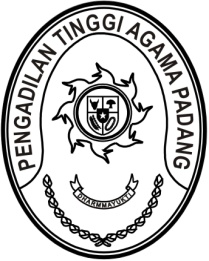 MAHKAMAH AGUNG REPUBLIK INDONESIADIREKTORAT JENDERAL BADAN PERADILAN AGAMAPENGADILAN TINGGI AGAMA PADANGJalan By Pass KM 24, Batipuh Panjang, Koto TangahKota Padang, Sumatera Barat 25171 www.pta-padang.go.id, admin@pta-padang.go.idSURAT TUGASNomor :        /KPTA.W3-A/HM3.1.2/X/2023Menimbang 	: 	a.	bahwa Winda Harza, S.H., Analis Perkara Peradilan Pengadilan Tinggi Agama Padang telah dilantik sebagai Panitera Pengganti Pengadilan Agama Painan pada tanggal 19 Oktober 2023;			b.	bahwa untuk kelancaran pelaksanaan tugas pada Pengadilan Tinggi Agama Padang dipandang perlu menugaskan saudari Winda 
Harza, S.H. untuk menyelesaikan tugas-tugas di Pengadilan Tinggi Agama Padang; Dasar	: 	Peraturan Mahkamah Agung Republik Indonesia Nomor 9 Tahun 2022 tentang Perubahan Kelima Atas Peraturan Mahkamah Agung Nomor 7 Tahun 2015 tentang Organisasi dan Tata Kerja Kepaniteraan dan Kesekretariatan Peradilan;MENUGASKANKepada         	: 	Winda Harza, S.H., NIP. 199501102019032006, Penata Muda Tk.I (III/b), Panitera Pengganti, Pengadilan Agama Painan;Untuk	: 	Menyelesaikan tugas-tugas pada Pengadilan Tinggi Agama Padang pada tanggal 20 Oktober s.d 6 November 2023 di Pengadilan Tinggi Agama Padang;		Surat tugas ini dibuat untuk dipergunakan sebagaimana mestinya.    Padang, 19 Oktober 2023	Wakil Ketua,RoslianiTembusan: - Pelaksana Tugas Direktur Jenderal Badan Peradilan Agama Mahkamah Agung RI;- Ketua Pengadilan Tinggi Agama Sumatera Barat (sebagai laporan).